 
MODELO DE AMOSTRA DE DEFINIÇÃO DO PROJETO 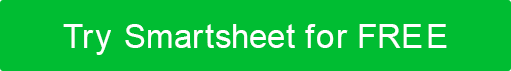 Passo 1. Entregas de projetosPasso 2. Lista de tarefas do projetoListe todas as tarefas do projeto a serem concluídas, com base nas entregas listadas na seção anterior. Não liste datas. Adicione mais linhas conforme necessário. Alternativamente, você pode anexar sua estrutura de decomposição de trabalho (WBS) à instrução de escopo. Passo 3.  Fora de escopoPasso 4. Suposições do ProjetoPasso 5. Restrições de projetoPasso 6. Estimativas atualizadasPasso 7. AprovaçõesPROJETO Nº.DATA SUBMETIDA123456-78MM/DD/YYYYOBJETIVOS DO PROJETO  OBJETIVOS DO PROJETO  Descreva as metas de alto nível do projeto e como elas se relacionam com os objetivos gerais do negócio.  Inclua critérios de sucesso mensuráveis.  As metas de custo, agendamento e qualidade devem listar um valor absoluto ou relativo. Descreva as metas de alto nível do projeto e como elas se relacionam com os objetivos gerais do negócio.  Inclua critérios de sucesso mensuráveis.  As metas de custo, agendamento e qualidade devem listar um valor absoluto ou relativo. ENTREGA NÃO.DESCRIÇÃO1Liste todas as entregas de projetos e descreva brevemente cada um. Não liste datas. 2As entregas devem incluir saídas e resultados auxiliares: relatórios de PM, documentação, etc.3O nível de detalhamento dependerá dos objetivos do projeto.Estrutura de detalhamento do trabalho (WBS) anexadaEstrutura de detalhamento do trabalho (WBS) anexadaNãoXSimForneça link, se aplicável.N/AN/AN/AN/AN/ATAREFA Nº.DESCRIÇÃOPARA ENTREGAR NÃO...DIGITE TAREFA #1Planeamento2Execução13Avaliação1, 2Este projeto NÃO realizará ou incluirá o seguinte:Liste entregas ou tarefas que você não concluirá ou fornecerá como saídas deste projeto.Não.SUPOSIÇÃO1Liste todos os fatores de projeto que você considere verdadeiros, reais ou certos. 2Suposições geralmente envolvem um certo grau de risco.3Descreva o impacto potencial das suposições caso se provem ser falsas.DATA DE INÍCIO DO PROJETOMM/DD/YYYYDATA DE LANÇAMENTO /GO-LIVEMM/DD/YYYYDATA FINAL DO PROJETOMM/DD/YYYYLISTE QUALQUER PRAZO RÍGIDO(S)LISTE OUTRAS DATAS / DESCRIÇÕES DOS PRINCIPAIS MARCOSRESTRIÇÕES ORÇAMENTÁRIASInserir informações sobre limitações orçamentárias do projeto (orçamento total do projeto, orçamento máximo para entregas de projetos importantes).RESTRIÇÕES DE QUALIDADE OU DESEMPENHOInsira quaisquer outros requisitos para a funcionalidade, desempenho ou qualidade do projeto.EQUIPAMENTOS / RESTRIÇÕES DE PESSOALInsira quaisquer restrições em relação a equipamentos ou pessoas que impactarão o projeto.RESTRIÇÕES REGULATÓRIASInsira quaisquer restrições legais, políticas ou outras restrições regulatórias.Estime as horas necessárias para concluir o projeto.  Digite total # de horasNOME E TÍTULO DO STAKEHOLDERPAPEL DE STAKEHOLDER / APPROVERDATA SUBMETIDA À APROVAÇÃOAPROVAÇÃO DA DATA RECEBIDADISCLAIMERQuaisquer artigos, modelos ou informações fornecidas pelo Smartsheet no site são apenas para referência. Embora nos esforcemos para manter as informações atualizadas e corretas, não fazemos representações ou garantias de qualquer tipo, expressas ou implícitas, sobre a completude, precisão, confiabilidade, adequação ou disponibilidade em relação ao site ou às informações, artigos, modelos ou gráficos relacionados contidos no site. Qualquer dependência que você colocar em tais informações é, portanto, estritamente por sua conta e risco.